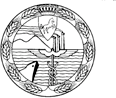 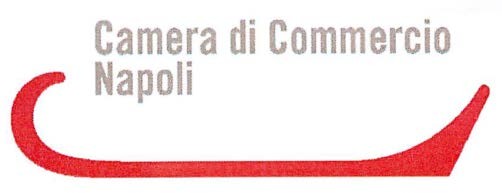 Camera di Conciliazione - MediazioneOrganismo iscritto al n. 55 del Registro degli organismi deputati alla gestione delle mediazioni istituito presso il Ministero della GiustiziaOrganismo ADR ai sensi dell’art. 141 decies del codice del consumoAllegato FAlla Camera di Conciliazionedella C.C.I.A.A. Via S. Aspreno n.2 80133 NapoliAdesione al tentativo di conciliazioneSezione 1- Parti della controversiaParte invitataIl/La sottoscritto/a_			nato/a a				il					 e residente (o con studio) in Via/Piazza					comune				Prov.  _ CAP	Codice Fiscale_					_ P.IVA 							 telefono		_tel.cell.			_Fax								 e-mail				segnalare se è P.E.C.	si		no□ in p ro p rio  	titolare o legale rappresentante dell’impresaragione sociale	_P. IVA	Codice fiscale	_con sede in via	_ n°  	comune		CAP	prov.  	telefono	tel.cell		_fax			 e-mail		_ segnalare se è P.E.C.	si	norappresentante con mandato a conciliare (come da delega in allegato):nome e cognome/denominazione   					   								 titolo_		nato il			a										 residente/sede in via										_ n°   				 CAP	comune										_ prov.  	 telefono			tel. cellulare		fax 							 e-mail				segnalare se è P.E.C.		si	nodifensore (NON OBBLIGATORIO)nome	cognome	_titolo Avvocatonato il			_a_							_ residente in via					_ n°   				 comune						_ prov.		CAP			 telefono	tel. cellulare			fax						 e-mail		segnalare se è P.E.C.	si	nocf	partita iva_ 	ACCETTA DI ADERIRE ALLA PROCEDURA n.	_ AVANZATA DApersona fisica nome				cognome						 indirizzo		comune				_CAP	prov. telefono	tel. cellulare				fax						 e-mail			segnalare se è P.E.C.	si		nopersona giuridicaDenominazione_		sede	in	 	_ 	via	_n.		comune		CAP	prov.	_ telefono		tel. cellulare	fax 			e-mail	segnalare se è P.E.C.	si	no□ difensorenome			cognome					_titolo_		_ nato il					_a_								_ residente in via							_ n°   						 CAP	comune										_ prov.		_ telefono		tel. cellulare				fax							 e-mail				segnalare se è P.E.C.	si		noSezione 2 – Oggetto, replica, valore della pretesaOGGETTO DELLA CONTROVERSIA:  	___Replica (esporre brevemente i fatti)	___VALORE INDICATIVO:  	Sezione 3 - AllegatiAlla presente il sottoscritto allega la seguente documentazione:copia documento d’identità in corso di validità (obbligatorio);attestazione versamento spese di avvio € 30,00 (o di € 60,00 per liti superiori ad € 50.000,00), iva compresa (se dovuto) N.B. dall’1/7/2020 tale versamento sarà effettuato con modalità PagoPA , previa emissione da parte della CCIAA di avviso di pagamento successivamente al deposito.;attestazione versamento della metà delle indennità di conciliazione;copia provvedimento Presidente dell’ordine degli avvocati per l’accesso al gratuito (obbligatorio);mandato a conciliare al proprio difensore (se nominato);copia provvedimento del giudice che invita le parti a tentare la conciliazione;copia del contratto contenente la clausola di conciliazione;altro:	__Sezione 4 – Dati per la fatturazionepersona fisicanome				cognome					 indirizzo		città_				CAP			 telefono	tel. cellulare				fax					 e-mail			C. F.			p.iva 			 persona giuridicaDenominazione_			P.IVA/Codice fiscale_ 						  Sede		via				n.	_CAP	prov. _ telefono	tel. cellulare			fax						 e-mail				C. F.			p.iva_ 			Sezione 5 – Accettazione del Regolamento e dichiarazioniIl Sottoscritto (cognome e nome)	_dichiaradi avere preso visione del Regolamento e del Tariffario relativo a questo Servizio, di accettarne il contenuto e le relative tariffe;di non aver avviato la medesima procedura presso altri organismi di conciliazione;di essere consapevole delle possibili difficoltà organizzative relativamente alla fissazione del primo incontro di conciliazione.Luogo e data		Firma  	INFORMATIVA AI SENSI DELL’ART. 13 DEL D.LGS. N. 196/2003	IN MATERIA DI PROTEZIONE DEI DATI PERSONALI.Il/la sottoscritto/a, nel trasmettere i propri dati alla Camera di Commercio di Napoli, acconsente al loro trattamento da parte della stessa, limitatamente a quanto necessario per il presente tentativo di conciliazione. Il trattamento dei dati personali sarà improntato ai principi di correttezza, trasparenza, completezza e non eccedenza e avverrà nel rispetto dei suoi diritti, in ottemperanza alle disposizioni vigenti.Dichiara di essere informato/a dei diritti conferiti all’interessato dall’art. 7 del D.lgs. n. 196/2003. Titolare del trattamento è la Camera di Commercio di NapoliLuogo e data		Firma  	